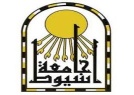 كلية الطبشئون العاملينبـــــــــســــــم الله الرحـــمــــن الرحــــيــــــــمبيان حــــالــــــــــةالاســـــــــم         أستاذ دكتور / منظمة عبد العال فاضل عبد المولىجهة العمل          كلية الطب قسم الباثولوجيا الإكلينكيةتاريخ الميلاد         24/1/1950                               جهة الميلاد       الاسماعيليةالديانة                    مسلمة                                        الجنسية             مصرىالوظيفة الحالية      أستاذالتاريخ العلمىبكالوريوس الطب والجراحة سبتمبر 1974 من جامعة أسيوطماجستير فى الباثولوجيا الاكلينكية أبريل 1979 من جامعة أسيوطدكتوراه فى الباثولوجيا الاكلينكية  يونيو 1987من جامعة أسيوطالتخصص                  الباثولوجيا الإكلينكيةالتدرج الوظيفىطبيب امتياز بالمستشفى الجامعى – جامعة أسيوط اعتباراً من 3/1975طبيب مقيم بالمستشفى الجامعى – جامعة أسيوط اعتباراً من 3/1976معيد بقسم الباثولوجيا الاكلينكية بكلية الطب جامعة أسيوط اعتباراً من 2/1978مدرس مساعد بقسم الباثولوجيا الاكلينكية بكلية الطب جامعة أسيوط اعتباراً من 6/1979مدرس بقسم الباثولوجيا الاكلينكية بكلية الطب جامعة اسيوط اعتباراً من6/1987أستاذ مساعد بقسم الباثولوجيا الاكلينكية بكلية الطب جامعة أسيوط اعتباراً من 6/1992أستاذ بقسم الباثولوجيا الاكلينكية بكلية الطب جامعة أسيوط اعتباراً من 6/1997الحالة الاجتماعية       متزوجةالموقف من التجنيد